Class Syllabus 7th MathClass Syllabus 7th MathClass Syllabus 7th MathCourse DescriptionCourse DescriptionCourse DescriptionThe middle school standards specify the mathematics that all students should study in order to be high school ready. The middle school standards are listed in conceptual categories including Number Sense, Algebra, Expressions and Equations, Geometry, and Statistics and Probability. In Grade 7, instructional time should focus on four critical areas: (1) developing understanding of and applying proportional relationships; (2) developing understanding of operations with rational numbers and working with expressions and linear equations; (3) solving problems involving scale drawings and informal geometric constructions, and working with two and three-dimensional shapes to solve problems involving area, surface area, and volume, and (4) drawing inferences about populations based on samples. Although the units in this instructional framework emphasize key standards and big ideas at specific times of the year, routine topics such as estimation, mental computation, and basic computation facts should be addressed on an ongoing basis. Ideas related to the eight standards for mathematical practice should be addressed constantly as well. To assure that these units are taught with the appropriate emphasis, depth, and rigor, it is important that the tasks listed under “Evidence of Learning” be reviewed early in the planning process. A variety of resources should be utilized to supplement these units. These units provide much needed content information, but excellent learning activities as well. The tasks in these units illustrate the types of learning activities that should be utilized from a variety of sources  Click here for complete standards documentThe middle school standards specify the mathematics that all students should study in order to be high school ready. The middle school standards are listed in conceptual categories including Number Sense, Algebra, Expressions and Equations, Geometry, and Statistics and Probability. In Grade 7, instructional time should focus on four critical areas: (1) developing understanding of and applying proportional relationships; (2) developing understanding of operations with rational numbers and working with expressions and linear equations; (3) solving problems involving scale drawings and informal geometric constructions, and working with two and three-dimensional shapes to solve problems involving area, surface area, and volume, and (4) drawing inferences about populations based on samples. Although the units in this instructional framework emphasize key standards and big ideas at specific times of the year, routine topics such as estimation, mental computation, and basic computation facts should be addressed on an ongoing basis. Ideas related to the eight standards for mathematical practice should be addressed constantly as well. To assure that these units are taught with the appropriate emphasis, depth, and rigor, it is important that the tasks listed under “Evidence of Learning” be reviewed early in the planning process. A variety of resources should be utilized to supplement these units. These units provide much needed content information, but excellent learning activities as well. The tasks in these units illustrate the types of learning activities that should be utilized from a variety of sources  Click here for complete standards documentThe middle school standards specify the mathematics that all students should study in order to be high school ready. The middle school standards are listed in conceptual categories including Number Sense, Algebra, Expressions and Equations, Geometry, and Statistics and Probability. In Grade 7, instructional time should focus on four critical areas: (1) developing understanding of and applying proportional relationships; (2) developing understanding of operations with rational numbers and working with expressions and linear equations; (3) solving problems involving scale drawings and informal geometric constructions, and working with two and three-dimensional shapes to solve problems involving area, surface area, and volume, and (4) drawing inferences about populations based on samples. Although the units in this instructional framework emphasize key standards and big ideas at specific times of the year, routine topics such as estimation, mental computation, and basic computation facts should be addressed on an ongoing basis. Ideas related to the eight standards for mathematical practice should be addressed constantly as well. To assure that these units are taught with the appropriate emphasis, depth, and rigor, it is important that the tasks listed under “Evidence of Learning” be reviewed early in the planning process. A variety of resources should be utilized to supplement these units. These units provide much needed content information, but excellent learning activities as well. The tasks in these units illustrate the types of learning activities that should be utilized from a variety of sources  Click here for complete standards documentClass MaterialsClass MaterialsClass MaterialsTextbook (provided)Subject FolderPencils / ErasersColored PencilsNotebook PaperGraph PaperEar BudsTextbook (provided)Subject FolderPencils / ErasersColored PencilsNotebook PaperGraph PaperEar Buds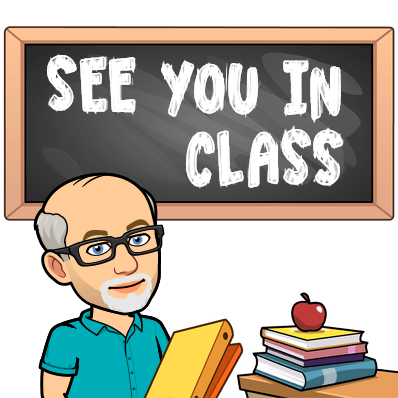 Contact InformationContact InformationContact InformationDobbins.john.r@muscogee.k12.ga.us706-565-2998 (School)Canvas (learning platform)Infinite Campus (grades portal)Dobbins.john.r@muscogee.k12.ga.us706-565-2998 (School)Canvas (learning platform)Infinite Campus (grades portal)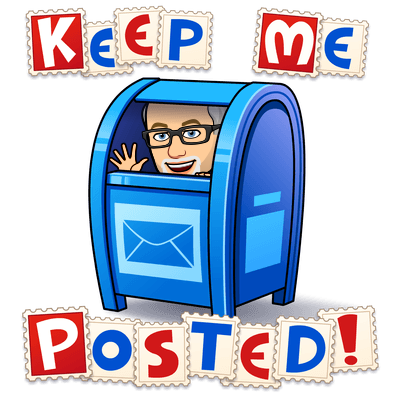 Grading PolicyGrading PolicyGrading Policy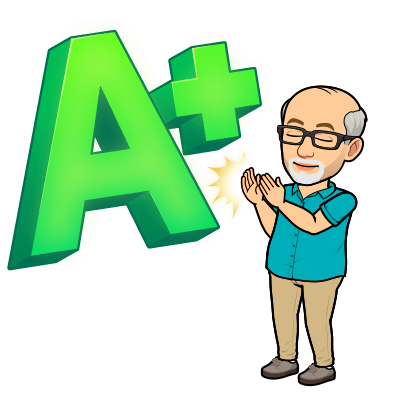 35% - Formative—practice, classwork, homework, mini quizzes, problem checks, problem of the week (POW), etc.65% - Summative— (any assignment where students are to demonstrate mastery) - unit tests, 9 weeks tests, quizzes, projects, tasks, etc.35% - Formative—practice, classwork, homework, mini quizzes, problem checks, problem of the week (POW), etc.65% - Summative— (any assignment where students are to demonstrate mastery) - unit tests, 9 weeks tests, quizzes, projects, tasks, etc.HomeworkHomeworkHomeworkLate work will be accepted at a grade penalty based on tardinessWork is graded on effort, completeness, and reasonable accuracyIs a 35% Formative AssignmentLate work will be accepted at a grade penalty based on tardinessWork is graded on effort, completeness, and reasonable accuracyIs a 35% Formative Assignment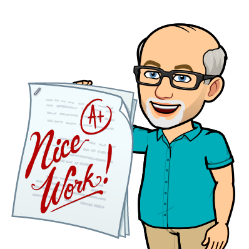 Missing AssignmentsMissing AssignmentsMissing Assignments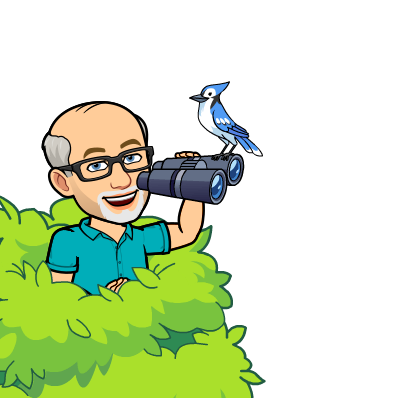 
**Please note: any missing assignment (for any reason) is flagged  “missing” in Infinite Campus until it is received and graded. When an assignment is flagged “missing,” a grade of zero is automatically assigned. The "missing" serves as a REMINDER to the teacher and the student that the assignment still needs to be turned it. If a student was absent, there will be no penalty when the grade of zero is replaced with the earned grade. 
**Please note: any missing assignment (for any reason) is flagged  “missing” in Infinite Campus until it is received and graded. When an assignment is flagged “missing,” a grade of zero is automatically assigned. The "missing" serves as a REMINDER to the teacher and the student that the assignment still needs to be turned it. If a student was absent, there will be no penalty when the grade of zero is replaced with the earned grade. Class ExpectationsClass ExpectationsClass ExpectationsFollow directionsRaise your hand for permission to leave your seatRaise your hand for permission to speakMake smart choicesBe mindful of other’s feelings at all timesAlways work hard no matter the challengeFollow directionsRaise your hand for permission to leave your seatRaise your hand for permission to speakMake smart choicesBe mindful of other’s feelings at all timesAlways work hard no matter the challenge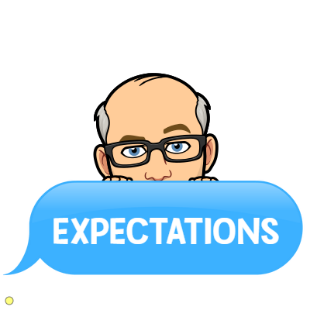 BRMS Step SheetBRMS Step SheetBRMS Step SheetWarning/Teacher CounseledParent contactParent conferenceParent contact by administrationOffice referral (Saturday School)6-10. Office Referral ISSWarning/Teacher CounseledParent contactParent conferenceParent contact by administrationOffice referral (Saturday School)6-10. Office Referral ISS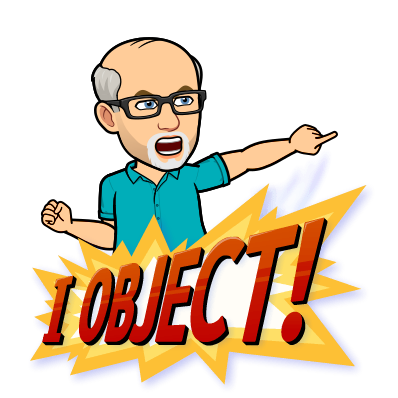 Other Important Informational LinksOther Important Informational LinksOther Important Informational Links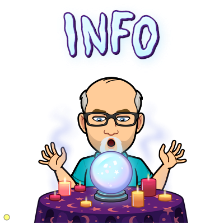 Information on Canvas Parent Mobile AppInformation on Canvas Parent Mobile App